Press release 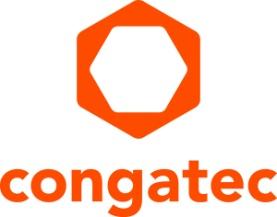 congatec announces Dominik Ressing as new CEOMore solutions offerings to maximize OEM valueDeggendorf, Germany, 22 November, 2023 * * * congatec – a leading vendor of embedded and edge computing technology – has announced Dominik Ressing as its new CEO. Ressing previously served as Vice President at Avnet Embedded, where he oversaw the global embedded business of the company, including the organization formerly known as MSC. With over 20 years of experience in the embedded computing industry, Ressing is a respected expert in this field. One of his main objectives will be to further unlock the full potential of congatec’s solutions competence. The goal is to maximize the value of congatec group products and services for OEMs.“My passion is turning all the manifold technical capabilities of embedded and edge computing technologies to real customer values,” says Ressing. “congatec is recognized as the best brand for standard Computer-on-Modules. My task now is to further strengthen the solutions power of this company. Application-ready solutions complement sophisticated, high-performance building blocks, enabling customers to focus even more on core competencies, further shortening innovation cycles, and unlocking full market potential by applying most up-to-date technologies early on."In this new role, Dominik Ressing completes the top management team - with Daniel Jürgens as CFO and Konrad Garhammer as COO & CTO. In addition to expanding the solutions portfolio, the management team aims to accelerate internationalization, further enhance supply chain reliability and efficiency, and drive growth in digitalization, AI, and vision-driven markets such as robotics, medical, industrial automation, and critical infrastructures.* * *About congatec  congatec is a rapidly growing technology company focusing on embedded and edge computing products and services. The high-performance computer modules are used in a wide range of applications and devices in industrial automation, medical technology, robotics, telecommunications, and many other verticals. Backed by controlling shareholder DBAG Fund VIII, a German midmarket fund focusing on growing industrial businesses, congatec has the financing and M&A experience to take advantage of these expanding market opportunities. congatec is the global market leader in the computer-on-modules segment with an excellent customer base from start-ups to international blue chip companies. More information is available on our website at www.congatec.com or via LinkedIn, X (Twitter) and YouTube.Reader enquiries:congatecPhone: +49-991-2700-0info@congatec.com www.congatec.comPress contact congatec:congatecChristof WildePhone:  +49-991-2700-2822christof.wilde@congatec.comPress contact agency:Publitek GmbHJulia Wolff+49 (0)4181 968098-18julia.wolff@publitek.comBremer Straße 621244 BuchholzPlease send print publications to:Publitek GmbHDiana PenzienBremer Straße 621244 Buchholz